ТЕРРИТОРИАЛЬНАЯ ИЗБИРАТЕЛЬНАЯ КОМИССИЯ ЕТКУЛЬСКОГО РАЙОНА(с полномочиями избирательной комиссии Бектышского сельского поселения)ул. Ленина, 34, с. Еткуль, Челябинская область, 456560   тел. (835145) 2-27-87РЕШЕНИЕ	На основании решения Совета депутатов Бектышского сельского поселения от 02.10.2020 года № 07 «О сложении полномочий избранного депутата Совета депутатов Бектышского сельского поселения шестого созыва», в соответствии с пунктом 8 статьи 71 Федерального закона № 67-ФЗ «Об основных гарантиях избирательных прав и права на участие в референдуме граждан Российской Федерации», частью 7 статьи 52 Закона Челябинской области от 29.06.2006 года № 36-ЗО «О муниципальных выборах в Челябинской области», территориальная избирательная комиссия Еткульского района (с полномочиями избирательной комиссии Бектышского сельского поселения) РЕШАЕТ:1. Назначить дополнительные выборы депутата Совета депутатов Бектышского сельского поселения по одномандатному избирательному округу № 7 на 19 сентября 2021 года.2. Опубликовать настоящее решение в общественной политической газете Еткульского района «Искра».Председатель комиссии                                                                     Т.А. ШиловаСекретарь комиссии                                                                      О.В. Шуховцева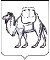 23 июня 2021 года                         № 7/22-5О назначении дополнительных выборов депутата Совета депутатов Бектышского сельского поселения по одномандатному избирательному округу № 7